AS10 Notification of change to information about an approved children’s serviceChildren’s Services Act 1996 and the Children’s Services Regulations 2024Use this form if you need to notify:a change to the hours and days of operation of your servicea change to your service’s contact detailsany proposed changes to your service’s premisesif the service has not commenced operation within 6 months of a grant of Service Approvala change to transportation provided by ServiceYour ObligationsPlease ensure you check the information that you provide in this form is complete and correct. Providing false or misleading information to the Regulatory Authority (the Department of Education in Victoria) is an offence under section 182 of the Children's Services Act 1996 (Vic) (the Act). Failure to comply may result in a financial penalty.Processing this form may be delayed unless: all sections are complete,all supporting documents/colour copies of identification are supplied, andprescribed fees are paid, where applicable.To find more information about your obligations as an Approved Provider and operating an approved service under the Act visit the Department’s website at Children's services regulated under State Law.Privacy StatementThe Regulatory Authority (the Department of Education and Training in Victoria) is committed to protecting personal information in accordance with the Privacy and Data Protection Act 2014 (Vic) and its use and disclosure principles. To view the Department’s Privacy Policy online see: Privacy Policy.The information provided is being collected for the purposes of assessing this notification and may be provided to other authorities or government agencies in accordance with the Act.Part A: Provider details1. Approved provider details:______________________________________________________________________________Part B: Approved service details2. Service approval details:______________________________________________________________________________Part C: Type of notificationPlease select the relevant notification and provide the information requested. Attach additional pages as necessary, clearly labelled.3. Please specify the type of notification: A change to the hours and days of operation of your service A change to your service’s contact details Any proposed changes to service’s premises Service has not commenced operation within 6 months of a grant of Service Approval Change to transportation provided by Service Other, please provide details below:______________________________________________________________________________Part C: Type of notification - continued4. Is there a change to the hours and days of operation of your service?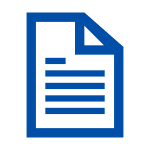 Part C: Type of notification - continued______________________________________________________________________________5. Change to the contact details for the servicePostal address:______________________________________________________________________________Part C: Type of notification - continuedPlease tick the relevant notification and provide the information requested. Attach additional pages as necessary. (continued)6. Proposed changes to the service’s premises:Expected date of commencement	Expected date of completion	Details of proposed changes to the service premises Details of any likely impact on the operation of the service ______________________________________________________________________________7. Service has not commenced operation within six months of grant of service approval (or within timeframe agreed with regulatory authority):Details of the reason for failing to commence operating the service, and if intending to operate the service, the date on which the service will commence operatingDetails of the reason for failing to commence operating the service, and if intending to operate the service, the date on which the service will commence operating______________________________________________________________________________Part C: Type of notification - continuedPlease tick the relevant notification and provide the information requested. Attach additional pages as necessary. (continued)8. Change to transportation provided by ServiceIn relation to a Children’s Service, means the transportation by the service or arranged by the service (other than as part of an excursion) of a child being educated and cared for by the service, where the circumstances relevant to a risk assessment are substantially the same for each occasion on which the child is transported.______________________________________________________________________________Part D: Contact details9. Name and contact details for this notification:Postal address:______________________________________________________________________________Part E: Declaration(Please select one option only.) The approved provider of the service, or A person authorised to sign on the Approved Provider’s behalf.Note: the regulatory authority may request evidence of this authorisation.I declare that:The information provided in this request for (including any attachments) is true, complete and correctI have read, understood and agree to the conditions and the associated material contained in this formI understand that the regulatory authority will have the right (but will not be obliged) to act in reliance upon the contents of the request form, including its attachmentsI have read and understood a provider’s legal obligations under the ActThe regulatory authority is authorised to verify any information provided in this requestSome of the information provided in this request may be disclosed to Commonwealth and to other persons/authorities where authorised by the Act or other legislationI am aware that I may be subject to penalties under the Act if I provide false or misleading information in this form, andI agree that the regulatory authority may serve a notice under the Act using contact details provided in this notification, including the postal, street or email address (in accordance with section 180 of the Act).Note: If necessary, please complete the second declaration over the page.PART E: DECLARATION - continuedSecond signatory (if applicable)(Please select one option only.) The approved provider of the service, or A person authorised to sign on the Approved Provider’s behalf.Note: the regulatory authority may request evidence of this authorisation.I declare that:The information provided in this request for (including any attachments) is true, complete and correctI have read, understood and agree to the conditions and the associated material contained in this formI understand that the regulatory authority will have the right (but will not be obliged) to act in reliance upon the contents of the request form, including its attachmentsI have read and understood a provider’s legal obligations under the ActThe regulatory authority is authorised to verify any information provided in this requestSome of the information provided in this request may be disclosed to Commonwealth and to other persons/authorities where authorised by the Act or other legislationI am aware that I may be subject to penalties under the Act if I provide false or misleading information in this form, andI agree that the regulatory authority may serve a notice under the Act using contact details provided in this notification, including the postal, street or email address (in accordance with section 180 of the Act).Part F: SIGNING THE FORMPrint out the word document, fill it out and sign where required Scan the form and email it with all the necessary documents attachedNote: You cannot use an electronic signature in the hardcopy form How to submit this formEmail this completed form with attachments to licensed.childrens.services@education.vic.gov.auContact usEmail: licensed.childrens.services@education.vic.gov.auTelephone: 1300 307 415 (Monday – Friday, 9am – 5pm)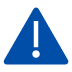 You must notify the Regulatory Authority (Department of Education) within 14 days of any of these changes listed above.Remember to attach all the required documents - without this your application or notification cannot be assessed.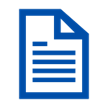 Make sure you write in CAPITAL letters with black ink  No correction fluid/tape is allowedIf any changes are made to the form the person signing must initial themAll signatures must be handwritten, not electronic unless you are using the PDF form.Approved provider number:PR-Provider name:Service approval number:SE-Service name:Approved providers must notify the regulatory authority of any change that could impact on the health, safety, and wellbeing of children attending the service.NoYesPlease provide new operational hours and days:AnnualGeneral operating hours that are not specifically related to ‘Holiday Care’ and ‘School Terms’.AnnualGeneral operating hours that are not specifically related to ‘Holiday Care’ and ‘School Terms’.AnnualGeneral operating hours that are not specifically related to ‘Holiday Care’ and ‘School Terms’.AnnualGeneral operating hours that are not specifically related to ‘Holiday Care’ and ‘School Terms’.Start timeEnd time24 Hour CareMondayTuesdayWednesdayThursdayFridaySaturdaySundayHoliday Care – if applicableOperating hours during school holidays including public holidays.Holiday Care – if applicableOperating hours during school holidays including public holidays.Holiday Care – if applicableOperating hours during school holidays including public holidays.Holiday Care – if applicableOperating hours during school holidays including public holidays.Start timeEnd time24 Hour CareMondayTuesdayWednesdayThursdayFridaySaturdaySundaySchool Terms Only – if applicableOperating hours when schools are open.School Terms Only – if applicableOperating hours when schools are open.School Terms Only – if applicableOperating hours when schools are open.School Terms Only – if applicableOperating hours when schools are open.School Terms Only – if applicableOperating hours when schools are open.School Terms Only – if applicableOperating hours when schools are open.Session 1Session 1Session 2Session 2Start timeEnd timeStart timeEnd timeMondayMondayTuesdayTuesdayWednesdayWednesdayThursdayThursdayFridayFridaySaturdaySaturdaySundaySundayNoYesPlease provide name and contact details:Please provide name and contact details:Please provide name and contact details:Please provide name and contact details:Please provide name and contact details:Please provide name and contact details:Title:Title:Title:First name:First name:First name:Last name:Phone number:Phone number:Phone number:Mobile number:Email address:Email address:Email address:After hours emergency phone number:After hours emergency phone number:After hours emergency phone number:After hours emergency phone number:(Required in case of an emergency)(Required in case of an emergency)(Required in case of an emergency)(Required in case of an emergency)Address line 1:Address line 2:Suburb/town:State/territory:Postcode:NoYesPlease describe the change:Approved providers must notify the regulatory authority of any change that could impact on the health, safety, and wellbeing of children attending the service.NoYesPlease describe the change:Service approval is granted subject to the condition that the service commence ongoing operation within six months of the grant of service approval (or within another timeframe agreed by the regulatory authority) under section 50(2) of the Act. The Regulatory Authority may cancel a service approval if the approved provider fails to comply with the condition to commence operation of the service within six months.NoYesPlease provide the proposed start date:Please provide the proposed end date:(if applicable)Please describe the change:Title:First name:Last name:Phone number:Mobile number:Email address:Address line 1:Address line 2:Suburb/town:State/territory:Postcode:This is the person the regulatory authority will contact for any questions about this form. The contact for this notification must be an individual who is authorised to act on behalf of the Approved Provider, and answer questions about the details on this form.I,of,of,[insert full name of person signing the declaration][insert full name of person signing the declaration], am, am, am, am[insert address][insert address][insert address], and I am, and I am, and I am, and I am, and I am[insert position/title of the applicant (for example, proprietor, director, partner, president)].[insert position/title of the applicant (for example, proprietor, director, partner, president)].[insert position/title of the applicant (for example, proprietor, director, partner, president)].[insert position/title of the applicant (for example, proprietor, director, partner, president)].[insert position/title of the applicant (for example, proprietor, director, partner, president)].[insert position/title of the applicant (for example, proprietor, director, partner, president)].[insert position/title of the applicant (for example, proprietor, director, partner, president)].[insert position/title of the applicant (for example, proprietor, director, partner, president)].[Signature of person making the declaration][Signature of person making the declaration][Signature of person making the declaration]at [location/address]:at [location/address]:at [location/address]:on [date]:Providing false or misleading information to the Regulatory Authority is an offence under section 182 of the Act.Providing false or misleading information to the Regulatory Authority is an offence under section 182 of the Act.Providing false or misleading information to the Regulatory Authority is an offence under section 182 of the Act.Providing false or misleading information to the Regulatory Authority is an offence under section 182 of the Act.Providing false or misleading information to the Regulatory Authority is an offence under section 182 of the Act.Providing false or misleading information to the Regulatory Authority is an offence under section 182 of the Act.I,of,of,[insert full name of person signing the declaration][insert full name of person signing the declaration], am, am, am, am[insert address][insert address][insert address], and I am, and I am, and I am, and I am, and I am[insert position/title of the applicant (for example, proprietor, director, partner, president)].[insert position/title of the applicant (for example, proprietor, director, partner, president)].[insert position/title of the applicant (for example, proprietor, director, partner, president)].[insert position/title of the applicant (for example, proprietor, director, partner, president)].[insert position/title of the applicant (for example, proprietor, director, partner, president)].[insert position/title of the applicant (for example, proprietor, director, partner, president)].[insert position/title of the applicant (for example, proprietor, director, partner, president)].[insert position/title of the applicant (for example, proprietor, director, partner, president)].[Signature of person making the declaration][Signature of person making the declaration][Signature of person making the declaration]at [location/address]:at [location/address]:at [location/address]:on [date]:Providing false or misleading information to the Regulatory Authority is an offence under section 182 of the Act.Providing false or misleading information to the Regulatory Authority is an offence under section 182 of the Act.Providing false or misleading information to the Regulatory Authority is an offence under section 182 of the Act.Providing false or misleading information to the Regulatory Authority is an offence under section 182 of the Act.Providing false or misleading information to the Regulatory Authority is an offence under section 182 of the Act.Providing false or misleading information to the Regulatory Authority is an offence under section 182 of the Act.You must notify the Regulatory Authority (Department of Education and Training) within 14 days of any of these changes listed above.Remember to attach all the required documents - without this your application or notification cannot be assessed.Make sure you write in CAPITAL letters with black ink  No correction fluid/tape is allowedIf any changes are made to the form the person signing must initial themAll signatures must be handwritten, not electronic unless you are using the PDF form.